Протокол № 2 засідання Громадської ради при Адміністрації Державної прикордонної служби України від 7 квітня 2015 рокуПротокол № 2засідання Громадської ради при Адміністрації  Державної прикордонної служби України від «07» квітня  2015 рокуКількість членів  Громадської ради - 36Присутні: 21 членів Громадської ради (список додається)Місце проведення: Малий зал Колегії Адміністрації ДержприкордонслужбиЗапрошені: заступник директора  Департаменту персоналу генерал-майор Треус С.П.;2.Представник від громадської організації «Миротворці України» Музика Р.В.Порядок денний1. Затвердження за підсумками обговорення Положення про Громадську раду при Адміністрації Держприкордонслужби.2. Затвердження за підсумками обговорення Регламенту Громадської ради;3. Обрання заступників Голови Громадської ради.4. Формування постійно діючих комісій Громадської ради.5. Схвалення рішень постійно діючих комісій Громадської ради про обрання голів таких комісій.6. Формування Секретаріату Громадської ради.7. Затвердження за підсумками обговорення Плану роботи Громадської ради на 2015 рік.8. Затвердження за підсумками обговорення пропозицій до Орієнтовного плану проведення консультацій згромадськістю Адміністрацією Державної прикордонної служби України у 2015 році.9. Різне (організаційні питання).Порядок проведення засіданняСЛУХАЛИ: голову Громадської ради Бідаха В.П., з інформацією щодо проекту Положення про Громадську раду.В обговоренні взяли участь:Птиця А.М., поінформувала про  напрацьовані проекти документів на розгляд, обговорення та затвердження членами Громадської радиПіжук Ю.М., запропонував підтримати проект Положення про Громадську раду, а саме  пп. б п.4.21 та пп. е і є п. 5.21 стосовно  систематичної відсутності члена Громадської ради (або його довіреної особи)  на її засіданнях або засіданнях комісії без поважних причин більше ніж два рази доповнити слово «підряд».Тунік В.Ю., запропонував   прийняти Положення в цілому і затвердити.ВИРІШИЛИ:.1. Затвердити Положення про Громадську раду та погодити з керівником Державної прикордонної служби України2. Секретарю Громадської ради затверджене та погоджене Положення про громадську раду розмножити  і надати кожному члену Громадської ради для подальшої роботи.3. Секретарю Громадської ради Положення про Громадську раду при  Адміністрації Держприкордонслужби оприлюднити на офіційному веб-сайті Державної прикордонної служби України.ГОЛОСУВАННЯ: за це рішення члени Громадської ради проголосували 20 -  «за»,  1 -  утримався.2. СЛУХАЛИ: Бідаха В.П. з інформацією щодо проекту Регламенту Громадської ради на 2015 рік.В обговорення взяли участь: Босенко В.В., Константинов В.В., Рокитський Є.Л., Птиця А.М., Скаковський Д.В (обговорення та внесення пропозицій членами громадської ради по кожному пункту регламенту (.).ВИРІШИЛИ:1. Затвердити  Регламент Громадської ради в цілому із запропонованими змінами і доповненнями.2. Секретарю Громадської ради затверджений та погоджений Регламент Громадської ради розмножити і надати кожному члену Громадської ради для подальшої роботи.3. Секретарю Громадської ради оприлюднити регламент Громадської ради на офіційному веб-сайті Держприкордонслужби України.ГОЛОСУВАННЯ: За це рішення члени Громадської ради проголосували одноголосно.3. СЛУХАЛИ: голову Громадської ради Бідаха В.П. з інформацією по питанню обрання заступників голови  Громадської ради. Враховуючи попередні обговорення та відповідно до  рішення  установчих зборів з формування нового складу Громадської ради запропоновано  обрати заступників  у кількості 3-х чол., а саме :1. Піжук Ю.М.2. Тунік В.Ю,3. Акімов Д.І.Враховуючи відсутність заперечень, питання винесено на голосування.ВИРІШИЛИ: Обрати заступників голови громадської ради  пі жука Ю.М., Акімова Д.І. та Туніка В.Ю.ГОЛОСУВАННЯ: За це рішення члени громадської ради проголосували одноголосно.4. СЛУХАЛИ: голову  Громадської ради з інформацією щодо формування постійно діючих комісій Громадської ради.В обговоренні взяли участь:.Птиця А.М. поінформувала, що, враховуючи попередні обговорення, наявні пропозиції щодо  формування п’яти постійних комісій Громадської ради.Бідах В.П. запропонував обговорити наявну інформацію щодо комісій,  внести пропозиції щодо їх назв, тематичної спрямованості та формування (назви комісій додаються).ВИРІШИЛИ:1. Створити постійно діючу комісію за назвою «Організаційно-правової роботи та експертизи нормативно-правових актів».ГОЛОСУВАННЯ: за це рішення члени Громадської ради проголосували одноголосно.2. Створити постійно діючу комісію за назвою «Громадська експертиза та оцінка заходів по запобіганню і протидії корупції в Державній прикордонній службі України».ГОЛОСУВАННЯ: за це рішення члени Громадської ради проголосували одноголосно.3. Створити  постійно діючу комісію за назвою «Соціального захисту, гуманітарної, волонтерської і гендерної політики та міжнародного співробітництва».ГОЛОСУВАННЯ:  За це рішення  члени Громадської ради проголосували 19 2за», 2 – «проти».4. Створити постійно діючу комісію за назвою «Взаємодії з державними органами влади, інститутами громадянського суспільства та засобами масової інформації».ГОЛОСУВАННЯ: за це рішення члени Громадської ради проголосували одноголосно.5. Створити постійно діючу комісію за назвою «Військово-патріотичної і виховної роботи та збереження культурної спадщини».ГОЛОСУВАННЯ: за це рішення члени Громадської ради проголосували одноголосно.Бідах В.П. запропонував членам Громадської ради визначитись щодо комісії, в якій бажає працювати кожен член ради, та щодо напрямку роботи в такій комісії. Також запропоновано оголосити перерву з метою проведення  обговорень в комісіях та за результатами надати для схвалення Громадської ради рішення щодо складу та голів комісій.Члени Громадської ради підтримали пропозицію щодо такого порядку формування комісій.Перерва 20 хв.1. Бідах В.П.: прошу надати свої пропозиції до складу комісій секретарю (список складу комісій додається).5. СЛУХАЛИ: голову Громадської ради Бідаха В.П. з інформацією про пропозиції, що надійшли, щодо кандидатур голів постійно діючих комісій Громадської ради, а саме:1. У комісії організаційно-правової роботи та експертизи нормативно-правових актів пропозиція обрати головою Скаковського Д.В.2. У комісії громадської експертизи та оцінки заходів по запобіганню і протидії корупції в Державній прикордонній службі України – Босенко В.В.3. У комісії соціального захисту, гуманітарної, волонтерської і гендерної політики та міжнародного співробітництва – Труфаненко О.В.4. У комісії із взаємодії з державними органами влади, інститутами громадянського суспільства та засобами масової інформації – Рокитський Є.Л.5. У комісії із військово-патріотичної і виховної роботи та збереження культурної спадщини – Констянтинов В.В.ВИРІШИЛИ: Схвалити рішення комісій Громадської ради щодо обрання наступних членів громадської ради головами комісій Громадської ради:1. Скаковський Д.В – голова комісії з організаційно-правової роботи та експертизи нормативно правових документів;2. Босенко В.В. – голова комісії Громадської експертизи та оцінки заходів по запобіганню і протидії корупції в державній прикордонній службі;3. Труфаненко О.В. – голова комісії соціального захисту, гуманітарної, волонтерської і гендерної політики та міжнародного співробітництва;4. Рокитський Є.Л. – голова комісії із взаємодії з державними органами влади, інститутами громадянського суспільства та засобами масової інформації;5. Констянтинов В.В.  – Військово-патріотичної і виховної роботи та збереження культурної спадщини.ГОЛОСУВАННЯ: за це рішення члени Громадської ради проголосували одноголосно.6. СЛУХАЛИ: голову Громадської ради бідаха В.П. з інформацією щодо формування Секретаріату Громадської ради.В обговоренні взяли участь:Птиця А.М. запропонувала сформувати Секретаріат у складі голови, заступників, секретаря та голів комісій.ВИРІШИЛИ: Сформувати  секретаріат у складі: Голови Громадської ради , трьох заступників, секретаря та п’яти голів комісії, а саме61. Голова Громадської ради – Бідах В.П.2. Заступники голови: Піжук Ю.М., Акімов Д.І., Тунік В.Ю.3. Секретар Громадської ради Птиця А.М.4. Голови комісій: Босенко В.В., Рокитський Є.Л., Скаковський Д.В., Констянтинов В.В., Труфаненко О.В.ГОЛОСУВАЛИ: за це рішення члени Громадської ради проголосували одноголосно.7. СЛУХАЛИ: голову Громадської ради Бідаха В.П. з інформацією щодо обговорення та затвердження  проекту Плану роботи Громадської ради на 2015 рік.Членами Громадської ради обговорено кожен пункт плану роботи та внесено пропозиції.Надійшла пропозиція затвердити План роботи громадської ради на 2015 рік з внесеними доповненнями та пропозиціями.ВИРІШИЛИ:1. Затвердити План роботи громадської ради на 2015 рік та погодити з керівництвом Держприкордонслужби України2. Секретарю Громадської ради  розмножити план та  оприлюднити на офіційному веб-сайті Держприкордонслужби.ГОЛОСУВАННЯ: за це рішення члени Громадської ради проголосували одноголосно.8. СЛУХАЛИ:  голову Громадської ради  Бідаха В.П. з інформацією щодо обговорення та схвалення проекту Орієнтовного плану проведення консультацій з громадськістю Адміністрацією Державної прикордонної служби України у 2015 році.За результатами обговорення даного Орієнтовного плану. Враховуючи відсутність заперечень, питання винесено на голосування.ВИРІШИЛИ:1. Схвалити Орієнтовний план проведення консультацій з громадськістю Адміністрацією Державної прикордонної служби України у 2015 році;2. Секретарю Громадської ради подати керівництву  витяг з протоколу щодо даного питання.ГОЛОСУВАННЯ: за це рішення члени Громадської ради проголосували одноголосно.9. СЛУХАЛИ: голову громадської ради Бідаха В.П., який запропонував винести на обговорення питання, що не передбачені порядком денним.ВИСТУПИЛИ:Босенко В.В., Тунік В.Ю. з пропозицією щодо звернення до керівництва з питань надання інформації та доповідей для Громадської ради під час засідань та круглих столів відповідно до плану  керівниками Департаментів, управлінь не нижче із залученням підлеглих.ВИРІШИЛИ: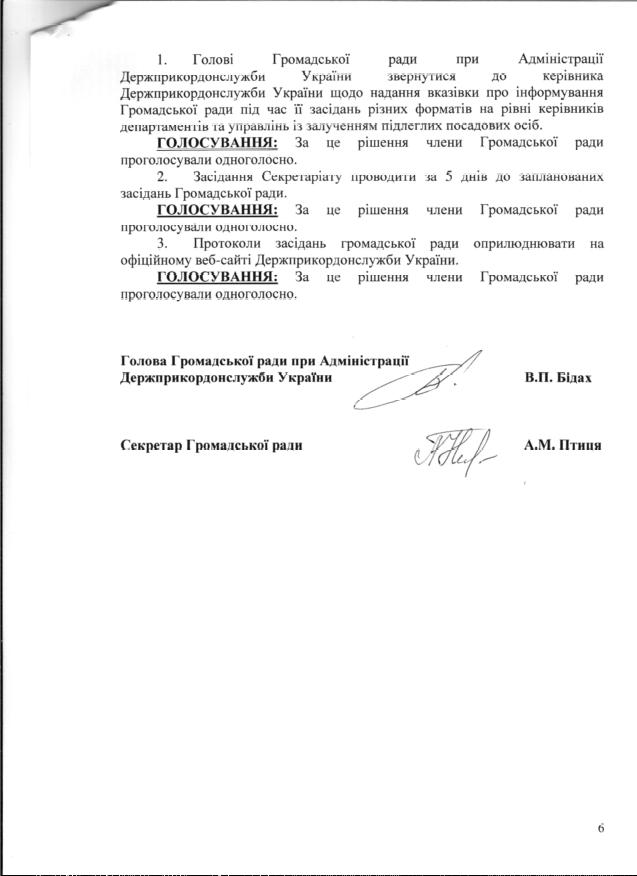 